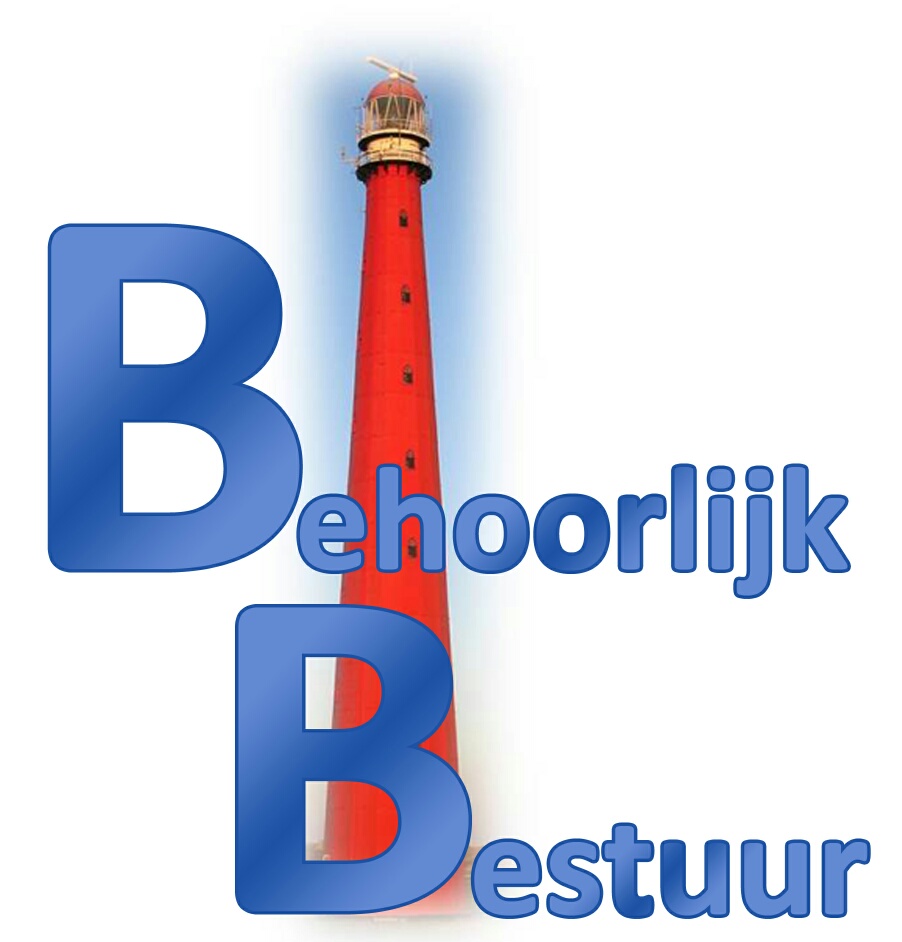 Schriftelijke vragen conform art 36 Reglement van Orde.Den Helder, 26 november 2017.In de media is inmiddels aandacht besteed aan de aanleg van het zogenaamde “schuine pad” op Willemsoord. Het is inmiddels ook duidelijk dat het een ingrijpende wijziging is van de bestaande infrastructuur op Willemsoord.  Er is weinig daadwerkelijk besloten door de raad met betrekking tot de infrastructuur op Willemsoord. Zo is de aanleg van het “schuine pad” altijd gelegitimeerd als onderdeel van het uitwerkingsplan stadshart voor zover Zeestad ook is aangewezen de verdere ontwikkeling van Willemsoord uit te voeren. De gemeenteraad heeft wel een visie goedgekeurd die gericht is op de ontwikkeling van Willemsoord. Kernwaarde daarin is dat ontwikkeling moet passen in de kaders Maritiem, Historisch en Cultureel. Deze visie kan worden beschouwd als opdracht aan Zeestad bij verdere ontwikkeling. Toezicht dient te geschieden via de gemeentelijke rol als 100% aandeelhouder van Willemsoord BV. Deze rol van aandeelhouder met aanzienlijke verantwoordelijkheid ten aanzien van overleg/rapportage met/aan de gemeenteraad wordt ingevuld door het college.  Daarom de volgende vragen aan het college.Het voorzien in korte termijn camperplaatsen als onderdeel van de exploitatie van de jachthaven past in de visie. Kunt u aangeven hoeveel camperplaatsen verloren gaan bij de aanleg van het “schuine pad “ en op welke wijze het aantal camperplaatsen weer op het oorspronkelijke aantal wordt gebracht?Kunt u aangeven hoe het schuine pad aansluit op de overige -  dan wel nieuw aan te leggen infrastructuur van Willemsoord?Inmiddels is een fietsen fabriek gevestigd op Willemsoord. Kunt u aangeven hoe een fabriek past binnen de visie zoals die door de raad is vastgesteld?Een (fietsen)fabriek maakt grootschalige aan – en afvoer van materiaal noodzakelijk. Kunt u aangeven hoe de eisen van een fabriek passen in de beperkte logistieke transportinfrastructuur van Willemsoord inclusief de toegang via de hefbrug van de hoofd ingang? Bent u het met ons eens dat een dergelijke faciliteit nu juist bij voorkeur zou moeten worden gevestigd op een industrieterrein als het Kooipunt?Inmiddels is ook duidelijk geworden dat de aanleg van infrastructuur rondom ‘schuine pad” en camperplaatsen sterk wordt beïnvloed door de eisen van aan- en afvoer van materiaal ten behoeve van de fietsenfabriek. (toerit naar haldeuren etc). Bent u het met ons eens dat dit ongewenst is en dat dit bevestigt dat de functionaliteit “industriële fabricage” niet op Willemsoord thuis hoort?Bij alle ontwikkelingen in het stadshart is altijd aangegeven dat Willemsoord moet voorzien in parkeeroverloop voor de binnenstad. De diverse plannen (zoals het schuine pad en nachthoreca) zullen ten koste gaan van het aantal parkeerplaatsen op Willemsoord. Kunt u aangeven wat het minimum aantal parkeerplaatsen is dat u op Willemsoord wilt handhaven?Namens fractie Behoorlijk Bestuur;   Michiel Wouters